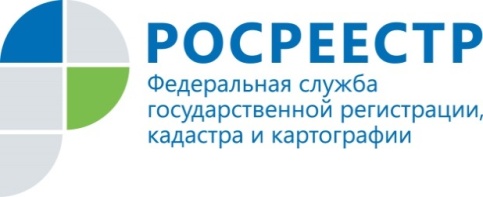 Помощник руководителя Управления Росреестра ПРЕСС-РЕЛИЗпо Приморскому краю по СМИ  А. Э. Разуваева+7 (423) 241-30-58моб. 8 914 349 45 85
25press_rosreestr@mail.ruhttps://rosreestr.ru/690091, Владивосток, ул. Посьетская, д. 48Новый медицинский центр в Уссурийске поставлен на кадастровый учетВладивосток, 20.07.2020Управлением Росреестра по Приморскому краю проведена государственная регистрация права собственности РФ и поставлен на государственный кадастровый учет Медицинский центр, расположенный в г. Уссурийске.  Одноэтажный	 Медицинский центр площадью 4 201кв.м.и кадастровым номером 25:34:017501:6615, рассчитан на 60 коек.Кроме того, на кадастровый учет поставлены пункт дезинфекции транспорта площадью 75 кв. м. и сооружения электроэнергетики – трансформаторная подстанция и дизельная электростанция.О РосреестреФедеральная служба государственной регистрации, кадастра и картографии (Росреестр) является федеральным органом исполнительной власти, осуществляющим функции по государственной регистрации прав на недвижимое имущество и сделок с ним, по оказанию государственных услуг в сфере ведения государственного кадастра недвижимости, проведению государственного кадастрового учета недвижимого имущества, землеустройства, государственного мониторинга земель, навигационного обеспечения транспортного комплекса, а также функции по государственной кадастровой оценке, федеральному государственному надзору в области геодезии и картографии, государственному земельному надзору, надзору за деятельностью саморегулируемых организаций оценщиков, контролю деятельности саморегулируемых организаций арбитражных управляющих. Подведомственным учреждением Росреестра являются ФГБУ «ФКП Росреестра».Территориальным отделом Росреестра в Приморском крае руководит с декабря 2004 года Евгений Александрович Русецкий.